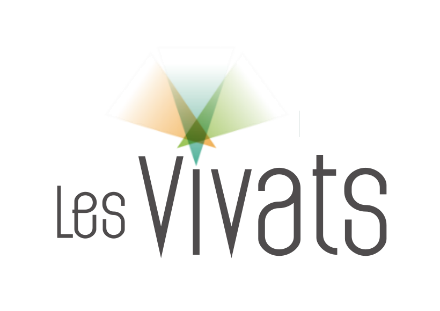 Formulaire de candidature Vivats 2021PLATEAU DE TOURNAGELa période de dépôt de candidatures est du 15 juin 2021 au 24 septembre 2021.POUR DÉPOSER UNE CANDIDATURELire les règlements du concours : https://lesvivats.org/reglements/Lire les informations concernant chacune des catégories : https://lesvivats.org/concours-vivats/Remplir les différentes sections du formulaire de candidature et l’enregistrer en utilisant : Formulaire2021_NOMDUPLATEAU (obligatoire)Envoyer par courriel AVANT LE 24 SEPTEMBRE 2021 (17h) tous les formulaires à l’adresse courriel lesvivats@rqfe.org. Indiquez dans le titre du courriel : Candidature finale NOM DU PLATEAU.Joindre également à ce courriel les documents suivants :2 photos (haute résolution) illustrant votre dossier (obligatoire)Facultatif : Un document complémentaire (d’un maximum de 2 pages) pour faciliter la compréhension de votre dossier de candidature. Ce document peut être en format Word, PDF, Excel ou PowerPoint.Le matériel envoyé dans le cadre d’une candidature au concours Les Vivats demeure la propriété du Conseil québécois des événements écoresponsables. Les textes, photos et documents reçus pourront être utilisés dans le cadre des communications entourant Les Vivats (promotion du concours, promotion des lauréats, etc.)Plateau de tournage écoresponsableLe prix Plateau de tournage écoresponsable soulignera l'excellence du travail d'un plateau de tournage pour l'ensemble de ses choix responsables. Pour plus d’informations : https://lesvivats.org/prix-vivats-plateau-de-tournage/AVERTISSEMENT ce texte sera publié sur le site Les Vivats et sur Facebook pour faire la promotion de vos actions responsables.Nom de votre plateau de tournageDescription des catégoriesCoordonnées de l’organisationNom de l’organisation*Adresse de votre place d’affaires*Ville *Province *Code postal *Adresse du site WebCompte FacebookCompte LinkedInCompte TwitterCoordonnées de la personne qui dépose la candidatureNom, prénom *Titre *Courriel *Téléphone *Informations générales sur le plateau de tournageNom de la production*Dates de tournage*                           (Date de début et date de fin)Lieu(x)*Type de plateau * Cinéma   Télévision Publicité CorporatifRésumé public (450 caractères maximum)                        Description générale des mesures responsables1. Description détaillée des mesures responsables mises en place dans le cadre de la production (préproduction, tournage, postproduction) (2000 caractères maximum) ? * 2. Quels ont été les impacts environnementaux, sociaux et économiques, quantitatifs et qualitatifs, des mesures responsables mises en œuvre (2000 caractères maximum) ? * 3. En quoi vos mesures responsables sont novatrices (1750 caractères maximum) ? * 4. Quelles sont les difficultés que vous avez rencontrées dans l’application de ces mesures et comment avez-vous réussi à les surmonter (1750 caractères maximum) ? * 5. Comment avez-vous sensibilisé, formé et mobilisé vos parties prenantes (1750 caractères maximum) ? * 6. Quels moyens avez-vous mis en place pour vous assurer de la réussite de votre démarche responsable (1750 caractères maximum) ? * 7. Avez-vous obtenu, ou êtes-vous en processus d’obtenir, une accrédition On tourne vert (450 caractères maximum) ? * 